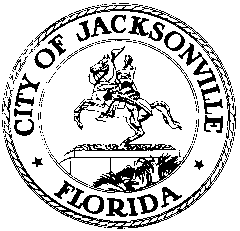 OFFICE OF THE CITY COUNCILCHERYL L. BROWN					                            117 WEST DUVAL STREET, SUITE 425            DIRECTOR						             	                    4TH FLOOR, CITY HALL    OFFICE (904) 630-1452						            JACKSONVILLE, FLORIDA  32202     FAX (904) 630-2906								                                       E-MAIL: CLBROWN@coj.netSPECIAL AD HOC COMMITTEE ON JACKSONVILLE’S NEIGHBORBOOD BLIGHT MEETING MINUTESJune 10, 201510:00 a.m.City Hall117 W. Duval St., 1st FloorLynwood Roberts RoomAttendance:  Council Members Denise E. Lee (Chair), Greg Anderson (arr. 10:18a), John Crescimbeni (arr.11:51a), Warren Jones, Jim Love (arr. 11:49a)Excused: Council Member Bill Bishop and Bill GullifordAlso: Council Member Elect Garrett Dennis; Council Member Doyle Carter; Cleveland Ferguson – Mayor’s Office; Peggy Sidman and Paige Johnston – General Counsel’s Office;  Jim Robinson – Public Works Department; Folks Huxford – Planning & Development Department; Kimberly Scott – Regulatory Compliance Department; Dan Macdonald – ECA  Dist. 8; Chief Pat Ivey – Jacksonville Sheriff’s Office; Robert Campbell – Office of Council Auditor’s; Yvonne Mitchell – Council Research See attached sign-in sheet for additional attendees.Council Member Lee called the meeting to order at 10:14 a.m.  The meeting began with introductions from the committee and attendees. MinutesMotion/2nd move to approve June 4th minutes – Jones/Anderson (4-0)Update on 2015-340 – CM JonesCM Jones provided a brief summary of the bill which Council approved on June 9, 2015. The bill increases the vacant property registration fee to $250 along adding a renewal fee of $250. The registry will be a source of funding for agencies to assist citizens with foreclosure counseling and meditation. Agencies receiving funds will be determined by the RFP process which is expected to begin within next 60 days and should take approximately 3-4 months to complete.  It was stated the registry has approximately $1.5 million in the account. Assignments:Robert Campbell – provide the actual account balance at next meetingHistory of 1767 East 24th Street – Robert PradoMr. Prado explained that the main structure on the property was deemed unsafe and eventually demolished in August 2013. Since that time, the second building has recently meet criteria as an unsafe structure and is in the process for demolition. He presented an activity timeline on the property.  Assignment:Mr. Pradoprovide dates notices were mailed to ownerprovide dates of inspections to the propertyprovide criteria for unsafe structuremail information to Mr. Hosea SmallUpdate on Sign Law Poster – CM Jim LoveCM Love requested the committee’s input with moving forward with posting fact sheet regarding sign requirements. Suggestions included placing sheet in the Building Inspections Office; changing the placement and highlighting the information on the website and mailing sheet to sign shops to be posted. The committee will review the informational sheet next week for final approval.Assignment:Joy Bradley – work with sign subcommittee to make changes on websiteComplete Status Reports – Renee Goode, Jim Robinson & Chief IveyReports were presented by JEA, Public Works and JSO regarding their contributions to fight blight. JEA identified 15,000 addresses that have not had utilities within two years. This list will assist the City in moving forward with the foreclosure process with some of these properties. JSO and Public Works selected Moncrief Road and 13th Street as a pilot area to test JEA’s new LED lighting structures. JSO presented various multiple crime presentations; and maintains oversight of the illegal dumping surveillance cameras. In response to discussion regarding JSO’s past initiative to obtain trespass warning authorization of vacant residences in M sector, Allison Albert (JALA) offered to collaborate with JSO in notifying banks that may own these properties.CM Jones and Peggy Sidman will convene a meeting with representatives from Real Estate Division, Housing and Community Development Division, Code Enforcement Division, JSO, Planning and Development Department, and JALA to discuss strategic property identification on various types of properties. CM Jones will chair the subcommittee.Assignment:Paul Soares – provide status report on DCPS contributions to the fight blight effortGarbage Collection and Recycling Brochure – Jim RobinsonThe draft brochure will be presented at the next committee meeting.Assignment:Jim Robinson – provide draft brochureFlorida PACE – CM Crescimbeni and Caleena ShirleyCM Crescimbeni reported the agency representative is unavailable for a few weeks. A presentation will be scheduled at a later date. There are currently 12 municipalities in Florida participating in this program. Ms. Shirley provided a summary of the program based on information received from a program manager in Orlando, Florida.Assignments: Caleena Shirley – provide list of program eligibility criteria and agency brochures; contact representative in Orlando to schedule presentation at next meetingPaige Johnston – research program to provide some legal directionNext Week’s AgendaCollection Bins – CM CrescimbeniFlorida PACE – Caleena ShirleyUpdate on Sign Law Poster – CM LoveUpdate on Foreclosed Properties – CM Jones & Caleena ShirleyUpdate on Junk Vehicles 2015-377 - CM JonesPublic Comments:Ms. Doretha Tompkins expressed her concerns regarding collection bins that present as blight. She stated furniture at these locations is not being picked up.Mr. Mark Anino commented he would like to have the sign fact sheet in a poster size to be distributed to sign shops as posted accordingly.There being no further business, the meeting was adjourned at 12:17 p.m.Yvonne P. Mitchell, 630-1679	06.10.15		5:00p.m.